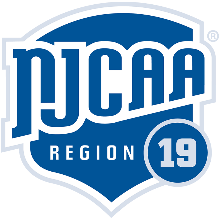 Tennis Score SheetMercer   vs Rowan County College			Mercer Men record 1-2Date 4/1/24 Location MercerCoach Andy Stoll				Brian RowanDOUBLES______________________                  WINNER_____________ SCORE____________Joseph Wong 		vs 	Kyle Deacon		Rowan		9-7Rasheam Johnson      		Justin AbregoJack Wolfarth		 vs	Christian Rafanello 	Rowan		8-0Jefferson Guerra		Nick MechanVacant			 vs 				Rowan		defaultVacant				SINGLES______________________                     WINNER____________ SCORE______________Jack Wong 		vs 	Kyle Deacan		Rowan		6-0, 6-0Rasheam Johnson	vs 	Rich Feldman		Rowan		6-4, 6-1Jack Wolfarth 		vs 	Christian Rafanello	Rowan		6-3, 6-0Jefferson Guerra 	vs 	Justin Abrego		Rowan 	6-0, 6-0vacant 			vs 	Nick Mechan		Rowan		defaultvacant 			vs 				Rowan		default                                FINAL SCORE9-0 Season Record (W-L)1-0 Order of Finish: Doubles (1  2  3 ) Singles (1  2  3  4  5  6)Match Comments: ________________________________________________________________________________________________________________________________________________________________________________________________________